Dictées flashs - Liste 23					Dictée bilanDictées flashs - Liste 23					Dictée bilanDictées flashs - Liste 23					Dictée bilanDictées flashs - Liste 23					Dictée bilan1 - Orthographe : dans la liste, avec un crayon gris, souligne les mots qui te paraissent difficiles à écrire.2 - Grammaire : place les mots à apprendre dans le tableau des natures (tu peux utiliser ton dictionnaire). Les mots qui peuvent avoir plusieurs natures sont déjà placés.3 - Vocabulaire : dans ta tête, cherche un nom de la famille des mots proposés.habiter 	 ....................................................................................espérer		 ....................................................................................durer		 ....................................................................................beau		 ....................................................................................parfaitement	 ....................................................................................4 - Orthographe : accorde l’adjectif avec les autres mots du GN.beau		 des .................................................... fenêtresbeau		 un .................................................... châteaubeau		 ma .................................................... montrebeau		 les .................................................... garçons5 - Conjugaison : conjugue les verbes au temps proposé.6 - Mots à placer : complète la grille avec quelques mots de la liste.1 - Orthographe : dans la liste, avec un crayon gris, souligne les mots qui te paraissent difficiles à écrire.2 - Grammaire : place les mots à apprendre dans le tableau des natures (tu peux utiliser ton dictionnaire). Les mots qui peuvent avoir plusieurs natures sont déjà placés.3 - Vocabulaire : dans ta tête, cherche un nom de la famille des mots proposés.habiter 	 habitation / habitantespérer		 espoir / espérancedurer		 duréebeau		 beautéparfaitement	 perfection4 - Orthographe : accorde l’adjectif avec les autres mots du GN.beau		 des belles fenêtresbeau		 un beau châteaubeau		 ma belle montrebeau		 les beaux garçons5 - Conjugaison : conjugue les verbes au temps proposé.6 - Mots à placer : complète la grille avec quelques mots de la liste.CM1/CM2Dictées flashsAnnée 2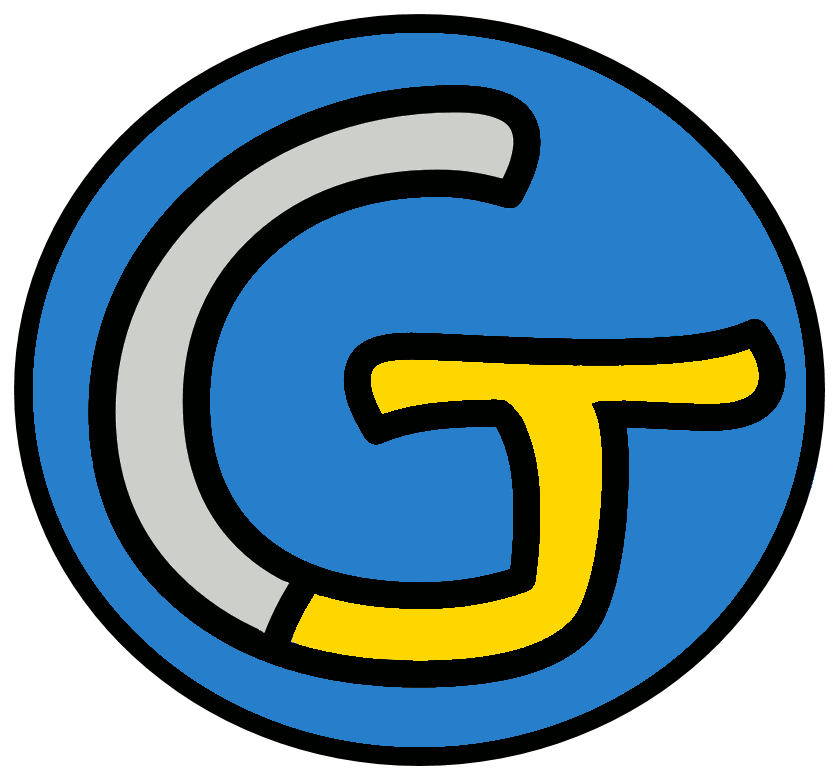 Étude de la langueOrthographeDictées flashsAnnée 2Liste 23Liste 23Liste 23Notions travailléesNotions travailléesAccord dans le GNAccord sujet / verbePassé simple de l’indicatifImparfait de l’indicatifHomophones grammaticauxMots à apprendrehabiter - beau - boîte - carton - soie - y - parfaitement - espérer - durer - voilà - vendeuse - afin deDictéesDictéesDictée d’entraînement 1La vendeuse lui tendit la belle boite en carton et lui dit : « voilà pour vous ! »Dictée d’entraînement 2L’endroit où j’habite est parfaitement situé : près de la ville, mais au beau milieu de la nature. J’espère y rester longtemps.Dictée d’entraînement 3La vendeuse plia la chemise en soie afin de la faire rentrer parfaitement dans la boite. Cela ne dura qu’un instant.Dictée bilanElles habitaient une belle boîte en carton où elles étaient roulées dans du papier de soie. Elles s’y trouvaient parfaitement heureuses, et elles espéraient bien que cela durerait toujours. Mais voilà qu’un jour une vendeuse les sortit de leur boîte afin de les essayer à une dame. La dame les mit, fit quelques pas avec, puis, voyant qu’elles lui allaient bien, elle dit :- Je les achète.Éléments de la dictée bilan à corrigerÉléments de la dictée bilan à corrigerÉléments de la dictée bilan à corrigerÉléments de la dictée bilan à corrigerMots à apprendre13habitaientbelleboîtecartonsoieyparfaitementespéraientdureraitvoilàvendeuseboîteafin deAccord dans le GN3une belle boîteheureusesleur boîteAccord sujet/verbe11habitaientétaienttrouvaientespéraientdureraitsortitmitfitallaientditachèteHomophone3oùetàCompétenceDans le texteRéussiteJe sais écrire les mots de la liste.13Je sais faire les accords dans le groupe nominal.3Je sais faire les accords entre le verbe et le sujet.11Je sais écrire les homophones grammaticaux.3CompétenceDans le texteRéussiteJe sais écrire les mots de la liste.13Je sais faire les accords dans le groupe nominal.3Je sais faire les accords entre le verbe et le sujet.11Je sais écrire les homophones grammaticaux.3CompétenceDans le texteRéussiteJe sais écrire les mots de la liste.13Je sais faire les accords dans le groupe nominal.3Je sais faire les accords entre le verbe et le sujet.11Je sais écrire les homophones grammaticaux.3CompétenceDans le texteRéussiteJe sais écrire les mots de la liste.13Je sais faire les accords dans le groupe nominal.3Je sais faire les accords entre le verbe et le sujet.11Je sais écrire les homophones grammaticaux.3Prénom : .......................................................Prénom : .......................................................Liste 23habiter - beau - boîte - carton - soie - y - parfaitement - espérer - durer - voilà - vendeuse - afin denom un / une...verbe je...prépositionadjectif il est...beauadverbepronompassé simple(soudain...)passé simple(soudain...)passé simple(soudain...)habiterespérerdurerj’/jehabitaiespéraituhabitasilnousvousilsNOPSULRTCorrigéCorrigéListe 23habiter - beau - boîte - carton - soie - y - parfaitement - espérer - durer - voilà - vendeuse - afin denom un / une...verbe je...prépositionadjectif il est...boîtehabitervoilàbeaucartonespérerafin deadverbesoiedurerpronomparfaitementvendeuseypassé simple(soudain...)passé simple(soudain...)passé simple(soudain...)habiterespérerdurerj’/jehabitaiespéraiduraituhabitasespérasdurasilhabitaespéraduranoushabitâmesespérâmesdurâmesvoushabitâtesespérâtesdurâtesilshabitèrentespérèrentdurèrentEVENDEUSEOPDSOIEBEAULRRCARTONEERR